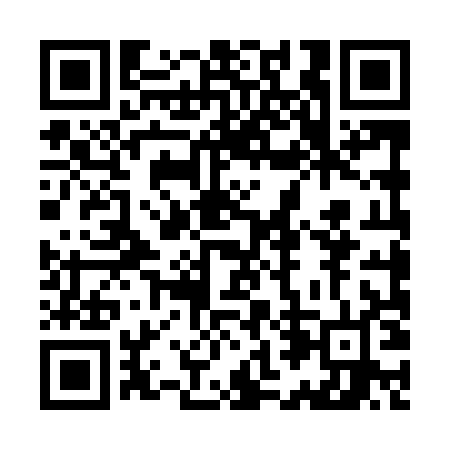 Prayer times for Archidiakonka, PolandWed 1 May 2024 - Fri 31 May 2024High Latitude Method: Angle Based RulePrayer Calculation Method: Muslim World LeagueAsar Calculation Method: HanafiPrayer times provided by https://www.salahtimes.comDateDayFajrSunriseDhuhrAsrMaghribIsha1Wed2:305:1112:435:528:1510:462Thu2:295:0912:425:538:1710:483Fri2:295:0712:425:548:1910:484Sat2:285:0512:425:558:2010:495Sun2:275:0312:425:568:2210:506Mon2:265:0112:425:578:2410:507Tue2:255:0012:425:588:2510:518Wed2:254:5812:425:598:2710:529Thu2:244:5612:426:008:2910:5310Fri2:234:5412:426:018:3110:5311Sat2:224:5212:426:028:3210:5412Sun2:224:5112:426:038:3410:5513Mon2:214:4912:426:048:3610:5514Tue2:204:4712:426:058:3710:5615Wed2:204:4612:426:068:3910:5716Thu2:194:4412:426:078:4010:5817Fri2:184:4312:426:088:4210:5818Sat2:184:4112:426:098:4410:5919Sun2:174:4012:426:108:4511:0020Mon2:174:3812:426:118:4711:0021Tue2:164:3712:426:118:4811:0122Wed2:164:3612:426:128:5011:0223Thu2:154:3412:426:138:5111:0224Fri2:154:3312:426:148:5311:0325Sat2:144:3212:436:158:5411:0426Sun2:144:3112:436:168:5511:0427Mon2:144:2912:436:168:5711:0528Tue2:134:2812:436:178:5811:0629Wed2:134:2712:436:188:5911:0630Thu2:134:2612:436:199:0011:0731Fri2:124:2512:436:199:0211:07